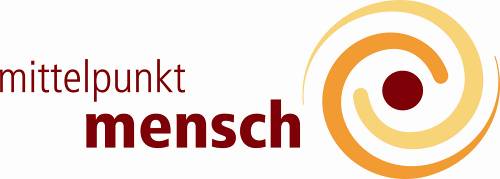 am Kraftort EifelPsychologische Beratung – Klangpädagogik – Klangmassage – Yoga – Ausbildungen als Yogalehrer/in, Meditationslehrerin, Klangmassagepraktikerin, KlangpädagoginCurriculum für die Ausbildung zum/r Yogalehrendenmit 200 Unterrichtsstunden á 45 Minuten,bei 14 FortbildungswochenendenYoga ist eine Jahrtausende alte Tradition und Praxis. Und seit alters die Entdeckung des eigenen Lebens durch Achtsamkeit, Meditation, Atemregulierung (Pranayama) und im Hatha Yoga - Asanas (Körperhaltungen). Die Ausbildung bietet dir umfassende praxisnahe ErfahrungenSelbsterforschung und Selbsterkenntniskörperliche Frische und BeweglichkeitLebenskraftvitale GesundheitTools zur bewussten LebensgestaltungStille und Schweigen, Meditationzeitgemäßer Spiritualität übersetzt für Menschen im WestenEntwicklung deiner PersönlichkeitDabei stehen Körper, Geist und Seele als Ganzheit im Mittelpunkt. Die Yogalehrenden haben einen Blick darauf, ihren Teilnehmern/innen Methoden zur Selbsterforschung zu ermöglichen und als Konsequenz daraus achtsam für sich selber zu sorgen.Die Ausbildung verbindet altes Erfahrungswissen mit neuen wissenschaftlichen und zeitgemäßen Ansätzen aus Neurologie und Physiologie zur Entspannung und körperbewussten Übungen. In den 200 Unterrichtsstunden (á 45 Minuten) an 14 Wochenenden werden 2 verschiedene Hatha-Yogastile (Dehnen und Stärken der Muskulatur – bekannt als Yin oder Faszienyoga und Yang-Yoga, muskelstärkende Haltungen) im Vordergrund stehen, um den Körper harmonisch auszugleichen. Aufgrund meiner Erfahrungen nach der Yogaausbildung können viele Menschen im Westen viele Asanas nicht umsetzen. Das liegt daran, dass westliche Menschen eine völlig andere Anatomie haben.Deshalb habe ich meine Yogakurse angepasst und die Ausbildung so konzipiert, dass sie auf Menschen hier im Westen abgestimmt ist. Dadurch wird ermöglicht tief bei sich anzukommen. Du als Teilnehmer der Ausbildung erhältst ein Konzept, auch selbst sowohl mental, als physisch zur Ruhe zu kommen, diese Ruhe in dir zu etablieren, um im Alltag entspannt und mit hoher Qualität leben zu können, um dieses Wissen in deinen künftigen Yogakursen weiterzugeben. Inhalte der praxisnahen SeminareTheorie:Historie des Yoga Was sind Yoga und Meditation?Tools für die eigene Lebensgestaltung aus der YogaphilosophieUmfassende Erläuterungen über das Menschenbild und Energie des Yoga – Köperhüllen, Chakras, GunasUrsachen von Leid in der Yogaphilosophie (Identifikation mit nicht lebensförderlichen Verhaltensmustern) Psychologie, Spiritualität der AsanasPhysiologie des Körpers und Aufbau der AsanasAnamneseDas Wunder des AtemsUnterrichtsdidaktik (Aufbau von Yogastunden)Alte Weisheit und Spiritualität zeitgemäß für heutige Menschen dargestellt:Einführung in die klassische yogische Schrift Yoga Sutra (bedeutet Leitfaden) nach Patanjali   heutigen Yogalehrenden wie Ralph Skuban etc.Hatha Yoga – Erlernen der Körperübungen (Asanas):Atemübungen (Pranayama) – Die Harmonie des Atmens Kraftvolle Körperübungen zur Stärkung der Muskulatur, statisch und dynamisch ausgeführtSanfte Körperübungen zur Dehnung der Faszien – statisch gehalten Erspüren der Wirkung der entsprechenden Asanas Präzisierung und Korrektur von KörperhaltungenSpezielle Asanas für:  Fortgeschrittene, Rücken, Schwangere, Chakra-YogaÜben der Ansagetechnik der AsanasMeditation: - Meditation – Stille – Schweigephasen zur Selbstfindung und als Reflexionsmöglichkeit des UnterrichtsinhaltesWeitere Inhalte der Ausbildung:- Entspannungsmanagement – Hypnotherapeutische Sprachanwendung bei der Meditation- Ein Blick auf gesunde Ernährung – dein Selbststudium zu HauseWeitere Infos:Teilnahmegebühr: 160,00 Euro pro Seminarwochenende (Gesamtausbildung 2.240 Euro, Überweisung oder Barzahlung in monatlichen Raten.) Ausführliche Seminarunterlagen Zertifikat und Teilnahmebestätigung nach der GesamtausbildungTeilnehmerzahl: 4-6 Teilnehmer/innen Voraussetzungen: Mindestalter: 25 Jahre, mit Yogaerfahrung Präsenzpflicht der Teilnehmer/innen an allen Unterrichtsstunden (sollte jedoch ein Notfall eintreten, so dass du in Ausnahmefällen nicht teilnehmen kannst, werden wir eine Lösung finden .)Termine – 2021 - 12 Seminarwochenenden und 2 Lehrprobenwochenenden:Muskelstärkung (Yang-Yoga)Modul 1 - Level 1 – Yoga kraftvoll 				– 08. – 09. Januar 2021 Modul 2 - Level 2 – Yoga kraftvoll				– 05. – 06. Februar 2021Modul 3 - Level 2 – Yoga kraftvoll				– 05. – 06. März 2021Modul 4 - Level 2 – Yoga kraftvoll				– 09. – 10. April 2021Muskeldehnung für die Faszien – (Yin-Yoga)Modul 5 - Level 1 – sanfte Dehnung der Muskeln		– 14. – 15. Mai 2021Modul 6 - Level 2 – sanfte Dehnung der Muskeln		– 04. – 05. Juni 2021Modul 7 - Level 2 – sanfte Dehnung der Muskeln		– 02. – 03. Juli 2021Weitere YogastileModul 8 - Kombination von Yin- und Yang-Yoga 	     wie ich sie in meinen Yogastunden anwende	– 30. – 31. Juli 2021Modul 9 - Yoga Level 3 – Fortgeschrittene und Flows 	– 20. – 21. Aug. 2021Modul 10 - Yoga f. den Rücken 				– 10. – 11. Sept. 2021Modul 11 - Yoga f. Schwangere 				– 01. – 02. Okt. 2021Modul 12 – Chakra-Yoga					– 29. – 30. Okt. 2021Termine für 2 Lehrproben-Wochenenden mit selbst gestaltetem Unterricht der YogalehrendenModul 13 							– 19. – 20. Nov. 2021Modul 14							– 10. – 11. Dez. 2021 Unterrichtszeiten:Freitag:  17.15 Uhr - 17.30 Uhr Ankommen in Stille    	   17.30 Uhr Beginn    21.00 Uhr EndeSamstag:  8.30 Uhr Ankommen in Stille	     8.45 Uhr Beginn – 18.00 Uhr Ende – Pausen inklusiveEs ist Püntklichkeit wichtig, damit wir alle gemeinsam in Stille beginnen können.~ • ~Leitung von „Mittelpunkt Mensch“ und der Ausbildungen Petra Gehlen, Yogalehrerin, Psychologische Beraterin, staatl. anerkanntes Diplom nach IAPP (Institut für angewandte Psychologie und Psychosomatik in Düsseldorf), KlangpädagoginErstberuf: ReligionspädagoginFortbildungen: Psychologische Beratung (Dipl. nach IAPP – Institut für Psychologie und Psychosomatik – Düsseldorf), Klangmassagepraktikerin, Klangpädagogik, Systemische Familientherapie, Alltagsbegleiterin im Seniorenbereich (Demenzbetroffene), Yogalehrerin (BYV)Ich freue mich, wenn du dabei bist!